Njukčamánu 29. b. 2005 Duodjeealáhusa váldošiehtadusa vuođul leat Sámediggi, Sámiid duodji ja Duojáriid ealáhussearvi dahkan čuovvovaš duodjeealáhusšiehtadusa 2020 várás, mii gusto ođđajagimánu 1. b. 2020 rájes juovlamánu 31. b. 2020 rádjai.1 Ekonomalaš rámma
Evttohuvvo ahte sámediggebušeahta duodjeealáhusšiehtadusa juolludusaid rámma 2020 várás biddjojuvvo 7,1 milj. ruvdnosažžan. 
2 Ealáhusšiehtadusa čađaheapmi
Dán jagi šiehtadallamat šiehtadusa ekonomalaš rámmaid ja juogadeami birra gusket 2020 bušeahttajahkái. Juolludusat váldojuvvojit mielde sámediggebušehttii dábálaš vuogi mielde. Eaktun lea ahte Sámedikki dievasčoahkkin sámediggebušeahta meannudeamis fápmuda válddi sámediggeráddái čađahit doaimmaid duodjeealáhusa sohppon šiehtadusa vuođul, ja mat leat čadnojuvvon 2020 juolludusaide.3 2020 ealáhusšiehtadusa ulbmilEaláhusšiehtadusa ulbmil lea ovddidit duoji ealáhussan iežas buvttadan gálvvuid buoret gánnáhemiin ja stuorát jođuin. Šiehtadus galgá maiddái buoridit ovttaskas buvttadeddjiid dietnasa.4 Ovddidan- ja investerendoaimmatBealit leat soahpan 2 600 000 ruvdnosaš rámma 2020 šiehtadusjahkái ovddidan- ja investerendoaibmabijuide.Duodjeruđat várrejuvvojit sierra sajušteapmin. Sámediggeráddi hálddaša ruđaid ovttasráđiid Sámiid Duoji Riikkaservviin ja Duojáriid ealáhusservviin.Duodjeealáhusa sajušteapmái gustojit čuovvovaččat:Sajušteapmi sáhttá geavahuvvot investeremiidda, ovddidandoaibmabijuide, gelbbolašvuhtii, márkanheiveheapmái (dás maiddái vuovdinovddideami doaibmabijuide) ja mearkagálvvuide, konsuleantaveahkkái,  álggahandoarjagiidda, prošeavttaide ja DBS-doaibmabijuide.Investeremiid ja ovddidandoaibmabijuid oktavuođas sáhttá addojuvvot doarjja gitta 50 % rádjai dohkkehuvvon gollorámmas. Ohccit sáhttet oažžut doarjjan eanemusat 500 000 ru. Márkanheiveheapmái/mearkagálvohuksemii sáhttá addojuvvot doarjja gitta 50 % dohkkehuvvon gollorámma mielde. Doarjja lea eanemusat 300 000 ru. Vuovdinovddideami doaibmabijuin leat sierra rehkenastinvuogit.Iežas oassi/iežas bargu dohkkehuvvo gitta 20 % rádjai gollomeroštusas. Álggahandoarjaga sáhttá oažžut gitta 75 % rádjai dohkkehuvvon gollorámmas ja gitta 400 000 ru rádjái 1. ja 2. muttus.Buvttaovddideami oktavuođas sáhttá bidjat eallingoluid gitta 15 000 ru rádjai mánnui ja doarjjasturrodat lea gitta 60 % rádjai gollomeroštusas.Gealbudandoaibmabijuide sáhttá oažžut doarjaga gitta 75 % rádjai dohkkehuvvon gollomeroštusas.Sámediggi sáhttá mearridit dárkilat njuolggadusaid ovttasráđiid duodjeorganisašuvnnaiguin.Šiehtadallanbealit várrejit 1 500 000 ru investeremiidda, ovddidandoaibmabijuide, DBS-doaibmabijuide, konsuleantaveahkkái, álggahandoarjagiidda ja prošeavttaide.Šiehtadallanbealit leat soahpan várret gitta 700 000 ru rádjai márkanheiveheapmái ja mearkagálvvuide.  Doarjagat sáhttet geavahuvvot duoji čalmmustahttimii ja mearkagálvohuksemii mas vuovdin ja vuovdaleapmi lea vuoruhuvvon. Vuovdinovddideami doaibmabijut gullet dán ortnegii. Šiehtadallanbealit várrejit 400 000 ru gelbbolašvuođa buorideapmái ja kurssaide 2020:s.5 Stipeanda ohppiide ja studeanttaide geat lohket duoji ollesáiggis/oasseáiggisJoatkkaskuvlla ohppiide várrejuvvo 150 000 ruvnno duodjestipeandan. Juohke oahppi sáhttá oažžut eanemusat 10 000 ruvnno jahkái. Olahusjoavkun leat oahppit geatJo1:s váldet Designa ja giehtaduoji. Gáibádus lea ahte oahppi galgá čiekŋudit gelbbolašvuođamihttomearrái mii guoská oahppoplánii duojis oahppama várás fitnodagas. Duodji galgá leat váldooassi prográmmafágainJo2:s váldet Designa ja duoji ollesáiggis. Duodji galgá leat váldooassi prográmmafágaindahje studeanttat Norggas geat váldetDuoji ollesáiggis Sámij åhpadusguovdásjis JohkamohkisDuoji ollesáiggis dahje oasseáiggis bachelor- ja masterdásis. Go leat 30 oahppačuoggá sáhttá doarjja addojuvvot gitta 10 000 ru rádjai. Olles áiggi ohppiide sáhttá addojuvvot gitta 20 000 ru rádjai.Oahppoásahusat, gos guoskevaš olmmoš lea oahppi/studeanta, galgá duođaštit ahte bajábealde namahuvvon gáibádusat leat devdojuvvon.6 DoaibmadoarjjaŠiehtadusjahkái 2020 juolluduvvo 2 100 000 ruvnno doaibmadoarjagiidda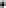 Ortnega vuođđun lea duodji maid ieš lea duddjon.Olahusjoavkun leat duojárat geat devdet eavttuid. Čuovvovaš eavttuid ferte deavdit jus galggaš oažžut doaibmadoarjaga:Ovttaolbmofitnodagat ja oasussearvvit: Sáhttá oažžut gitta 40 % rádjái doarjaga dohkkehuvvon duojis maid ieš lea duddjon. Eanemus doarjja lea 150 000 ru. Jus ohcansubmi oktiibuot lea stuorát go ulbmila rámma, de buohkain unniduvvo bajimus proseantamearri gorálaččat.Oasusservviid eaiggádat galget deavdit daid seamma eavttuid go ovttaolbmofitnodagat duodjeregisterii čáliheamis. Dat guoská gelbbolašvuhtii, eavttuide sáhttit čálihuvvot Sámedikki jienastuslohkui ja buktagiid dohkkeheapmái. Eaktuduvvo ahte oasusservviid bargiin lea duodjefágalaš gelbbolašvuohta.Čuovvovaš eavttuid ferte deavdit jus galggaš oažžut doaibmadoarjaga:ohcci ferte deavdit gáibádusaid beassat čálihit iežas Sámedikki jienastuslohkui, muhto ii dárbbaš leat jienastuslogus. Erenoamáš dilálašvuođain sáhttá beassat eret dán gáibádusas.eaiggáduššá ovttaolbmofitnodaga dahje oasussearvvi ja lea logahallojuvvon lasseárvodivatregistarii lea vuovdán duoji maid ieš lea duddjon sámi kultuvrra ja árbevieruid vuođul uhcimusat 50 000 ru ovddas earret lasseárvodivada duođaštus iežasdieđáhusain ahte lea reálagelbbolašvuohta sámi duojis ja/dahje duođaštus ahte lea formálalaš gelbbolašvuohta sámi duojis  ohccit geat ožžot doaibmadoarjaga, leat geatnegahtton addit dárbbašlaš dieđuid ekonomalaš raporttasJus doarjjaoažžu rihkku doarjjaeavttuid, de dat sáhttá mielddisbuktit 3 jagi karantena.Mátkemuittut eai sáhte biddjot vuođđun go rehkenastá doaibmadoarjaga.Vuovdin lagas fulkkiid ja náittosbealálaččaid gaskka ii ge sáhte biddjot vuođđun go rehkenastá doaibmadoarjaga.Doaimmat dahje fitnodagat mat ožžot doaibmadoarjaga eará poasttaid bokte Sámedikki bušeahtas, eai leat doarjjavuoigadahttojuvvon dán ortnega bokte. Dát guoská maiddái oasusservviid eaiggádiidda ja oasusserviid bargiide. Eai ge siisáhte ohcat doaibmadoarjaga eará organisašuvdnahámiiguin dán poastta bokte.Sámediggi ja Riikkarevišuvdna sáhttet čađahit dárbbašlaš bearráigeahču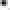 Sámediggi sáhttá mearridit dárkilat njuolggadusaid, oktan bearráigeahččan- ja ráŋggáštusortnegiiguin, ovttasráđiid duodjeorganisašuvnnaiguin.7 Čálgoortnegat50 000 ruvnno juolluduvvo čálgoortnegiidda duojis.7.1 Váhnendoarjja ovttaolbmofitnodagaideDát lea ohcanvuđot ortnet mas duodjeregistarii logahallojuvvon váhnemat sáhttet ohcat 30 000 ruvdnosaš mánnáoažžundoarjaga. Rádjá goas váhnendoarjja sáhttá juolluduvvot, lea 5 G.
7.2	Buohcanruhtaortnet ovttaolbmofitnodagaideLassebálkkašumi máksinmáhcahanortnega čađaheami várás Álbmotodjui vai buohcanruđat lassánit 100 proseantan penšuvdnaaddi sisaboađus 17. beaivvi rájes. Lassebálkkašupmi lea 3,1 % jahkeboađus. Ortnet vástida boazodoallošiehtadusa ja eanadoallošiehtadusa ortnegii.8 OrganisašuvdnadoarjjaDuoji váldoorganisašuvnnaide juolluduvvo 1 890 000 ru. Dás sáhttá Sámiid Duoji Riikkasearvi oažžut doarjaga gitta 1 277 000 ru rádjái ja Duojáriid ealáhussearvi gitta 613 000 ru rádjái.9 Hálddahuslaš golutŠiehtadusbealit várrejit 100 000 ru gokčat fága- ja ekonomalaš lávdegotti goluid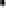 10 Rievdadusat váldošiehtadusas Várrejuvvo 60 000 ru váldošiehtadusa rievdadanbargui. Váldošiehtadusa rievdadeames galgá earret eará duoji fágalávdegotti mandáhta guorahallojuvvot. Árvvoštallat maiddái ahte galggašii go duodjeregistara heaittihit dan hámis go dat dál lea. Vejolaš rievdadusat fertejit leat mearriduvvon maŋimuštá 1.6.2020. Rievdadusat gustogohtet 1.1.2021 rájes. Váldošiehtadus galgá árvvoštallojuvvot guovtti jagi maŋŋá. 11 Duoji organiserenOvttasbargooasálaččat oaivvildit ahte sáhttá leat ávkkálaš geahčadit organiserema rámmaid ja sávvojuvvon bohtosa duojis lagabuidda. Ulbmilin lea eanet árjjalaš ja ulbmillaš organiseren. Lunddolaš lea ahte oasebealit duojis ja Duodjeinstituhtta veahkehit ja searvvahuvvojit bargui viidáseappot.  Dán ulbmilii várrejuvvo 150 000 ru. Ruđaid mat leat várrejuvvon ulbmila várás sáhttá geavahit šiehtadusoasebeliid mátkkiide, čielggademiide dahje eará goluide jos Sámediggi oaivvilda ahte dat lea dárbbašlaš. 12 NjuolggadusatSámediggi mearrida ortnegiid njuolggadusaid ovttasráđiid Sámiid Duoji Riikkaservviin ja Duojáriid ealáhusservviin.Šiehtadusbealit sáhttet hálddašit ruđaid eará láhkai ollislaš ekonomalaš rámma siskkobealde. Duodjeealáhusšiehtadusa vejolaččat geavatkeahtes ruđaid sáhttá Sámediggi sirdit eará ulbmiliidda maŋŋágo lea ságastallan duodjeorganisašuvnnaiguin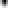 Næringsavtale for duodji 1.1.2020 – 31.12.2020I henhold til Hovedavtalen for duodjinæringen av 29. mars 2005, har Sametinget, Sámiid duodji og Duojáriid ealáhussearvi inngått følgende næringsavtale for duodji for 2020, gjeldende fra 1. januar 2020 til 31. desember 2020.
1 Økonomisk ramme
Det foreslås at rammen for bevilgningene over sametingsbudsjettet for næringsavtale for duodji 2020 settes til 7,1 mill. kroner.
2 Iverksetting av næringsavtalen
Årets forhandlinger om avtalens økonomiske ramme og fordelingen av den gjelder budsjettåret 2020. Bevilgningene innarbeides i sametingsbudsjettet på ordinær måte. Det forutsettes at Sametingets plenum i behandlingen av duodjiavtalen gir sametingsrådet fullmakt til å iverksette tiltak i henhold til den inngåtte næringsavtale for duodji, og som er knyttet til bevilgninger i 2020.3 Mål for næringsavtalen 2020Målet for næringsavtalen er å utvikle en næringsrettet duodji med økt lønnsomhet og omsetning av egenproduserte varer. Avtalen skal gi bedre rammevilkår for enkeltprodusenters lønnsomhet. 4 Utviklings- og investeringstiltakPartene er enige om å sette av en totalramme på kr 2 600 000 for avtaleåret 2020 til utviklings- og investeringstiltak.  Duodjimidlene øremerkes i en egen avsetning. Midlene forvaltes av sametingsrådet i samråd med Landsorganisasjonen Sámiid Duodji og Duojáriid ealáhussearvi. For avsetningen til duodjinæringen gjelder følgende:Avsetningen kan brukes til investeringer, utviklingstiltak, kompetanse, markedstilpasning (herunder salgsfremmende tiltak) og merkevare, konsulentbistand, etablerertilskudd, prosjekter og HMS-tiltak. Ved investeringer og utviklingstiltak kan det ytes inntil 50 % tilskudd av godkjent kostnadsramme. Maksimalt tilskudd til søkere settes til kr 500 000.Til markedstilpasning/ merkevarebygging kan det ytes inntil 50 % tilskudd av godkjent kostnadsramme. Maksimalt tilskudd inntil kr 300 000. Salgsfremmende tiltak har egne beregningsregler.Egen innsats/eget arbeid godkjennes med inntil 20 % av kostnadsoverslagetDet kan ytes etablerertilskudd på inntil 75 % av godkjent kostnadsramme og maksimalt kr 400 000 for fase 1 og 2Ved produktutvikling kan det tas med levekostnader inntil kr 15 000 pr måned og støttesatsen er inntil 60 % av kostnadsoverslagetTil kompetansehevende tiltak kan det ytes inntil 75 % i tilskudd av godkjent kostnadsramme Sametinget kan gi nærmere retningslinjer i samråd med duodjiorganisasjonenePartene setter av kr 1 500 000 til investeringer, utviklingstiltak, HMS-tiltak, konsulentbistand, etablerertilskudd og prosjekterPartene er enige om å sette av inntil kr 700 000 til markedstilpasning og merkevare.  Midlene kan brukes til profilering av duodji og merkevarebygging der salg og markedsføring er prioritert. Salgsfremmende tiltak inngår under denne ordningen. Partene setter av kr 400 000 til kompetanseheving og kurs i 2020. 5 Stipend til elever og studenter som tar duodji på heltid/ deltidDet settes av kr. 150 000 til duodjistipend for elever i videregående opplæring. Det kan ytes maksimalt kr 10 000 per elev per år. Målgruppen er elever i videregående skole som på   Vg1 tar Design og håndverk. Det er et krav at eleven skal fordype seg i kompetansemål fra læreplaner i duodji for opplæring i bedrift. Duodji skal utgjøre en hoveddel av programfageneVg2 tar Design og duodji på heltid. Duodji skal utgjøre en hoveddel av programfageneeller studenter fra Norge som tarHelårig duodji ved Samernas utbildningscentrum i JokkmokkDuodji på bachelor- og masternivå på heltid eller deltid.  Ved 30 studiepoeng kan det gis tilskudd inntil kr 10 000. Til heltidsstudenter kan det gis inntil kr 20 000. Utdanningsinstitusjonene der vedkommende er elev/student skal dokumentere at de ovennevnte kravene er oppfylte.6 DriftstilskuddDet bevilges kr 2 100 000 for avtaleåret 2020 til driftstilskudd.Grunnlaget for ordningen er egenprodusert duodji.Målgruppen er duodjiutøvere som oppfyller kriteriene. Følgende beregningsregler gjelder for driftstilskudd:Enkeltpersonsforetak og aksjeselskaper: Det kan gis inntil 40 % tilskudd av godkjent egenprodusert duodji. Maksimalt tilskudd er kr 150 000. Hvis søknadssummen overstiger rammen avsatt til formålet, så reduseres maksimal prosentsats forholdsmessig på alle.Eiere i aksjeselskaper skal oppfylle de samme kravene til duodjiregisteret som enkeltpersonsforetak.  Det gjelder i forhold til kompetanse, kriteriene for å stå i Sametingets valgmanntall og godkjenning av produktene. Det forutsettes at ansatte i aksjeselskaper har duodjifaglig kompetanse.Kriterier for å oppnå driftstilskudd er som følger:at søker må oppfylle kriterier for registrering i Sametingets valgmantall, men trenger ikke å være innført i manntallet. I spesielle tilfeller kan det dispenseres fra dette kravet. å ha et enkeltpersonsforetak eller være et aksjeselskap og være innført i merverdiavgiftsmanntallet omsetting av egenprodusert duodji basert på samisk kultur og tradisjoner på minimum kr 50.000 eks. mva. dokumentasjon ved egenerklæring om realkompetanse og/eller dokumentasjon av formell - kompetanse i samisk duodjisøkere som mottar driftstilskudd er pliktig til å gi nødvendige opplysninger i forbindelse med utarbeidelse med økonomisk rapportDersom tilskuddsmottaker misligholder vilkårene for tilskudd så vil det kunne medføre en karantene på 3 år. Souvenierer kan ikke danne grunnlag for beregning av driftstilskudd.Salg mellom nærstående slektninger og ektefeller kan heller ikke danne grunnlag for beregning av driftstilskudd.Virksomheter eller foretak som mottar driftstilskudd over andre poster i Sametingets budsjett er ikke støtteberettiget over denne ordningen. Dette gjelder også eiere av aksjeselskaper og ansatte i aksjeselskaper. Disse kan heller ikke søke driftstilskudd med andre organisasjonsformer over denne posten.Sametinget og Riksrevisjonen kan iverksette nødvendige kontroller. Nærmere retningslinjer, inklusive kontroll- og sanksjonsordninger, kan fastsettes av Sametinget i samråd med duodjiorganisasjonene.7 VelferdsordningerDet bevilges kr 50 000 til velferdsordningene i duodji. 7.1 Foreldrepenger for enkeltpersonsforetakDette er en søknadsbasert ordning med et barseltilskudd på kr 30 000 til foreldre som er registrert i duodjiregisteret. Grensen for når foreldrepenger kan gis, er 5G.7.2 Sykepengeordning for enkeltpersonsforetakTil gjennomføring av refusjonsordninga for tilleggspremie til Folketrygden for økning av sykepenger til 100 % av pensjonsgivende inntekt fra dag 17. Tilleggspremien er 3,1 % av årsinntekten. Ordningen tilsvarer ordningen i reindriftsavtalen og jordbruksavtalen.  8 OrganisasjonstilskuddBevilgningen til hovedorganisasjoner i duodji settes til kr. 1 890 000. Av dette setter partene av inntil kr 1 277 000 til Landsorganisasjonen Sámiid Duodji og inntil kr 613 000 til Duojáriid ealáhussearvi. 9 Administrative kostnaderAvtalepartene setter av kr 100 000 til dekning av kostnader knyttet til fag- og økonomisk utvalg. 10 Endring av hovedavtalen Det settes av kr 60 000 til arbeidet med endring av hovedavtalen.  I endring av hovedavtalen skal blant annet mandatet til fagutvalget i duodji drøftes.  I dette ligger også en vurdering om avvikling av duodjiregisteret i sin nåværende form.Eventuelle endringer må være vedtatt før 1.6.2020. Endringene trer i kraft fra 1.1.2021. Hovedavtalen skal vurderes etter 2 år. 11 Organisering av duodjiSamarbeidspartene mener det kan være nyttig og se nærmere på organisering, rammeverk og ønsket resultat for duodji. Målet er en mer effektiv og hensiktsmessig organisering. Det er naturlig at avtalepartene i duodji samt Duodjeinstituhtta bidrar og involveres i det videre arbeidet. Det settes av kr 150 000 til formålet. Midler avsatt til formålet kan brukes til å dekke reiser for avtalepartene, utredninger eller andre kostnader dersom Sametinget mener dette er nødvendig.12 RegelverkRegelverket for ordningene fastsettes av Sametinget i samråd med Landsorganisasjonen Sámiid Duodji og Duojáriid ealáhussearvi. Avtalepartene kan omdisponere midler innenfor den totale økonomiske ramme. Eventuelle ubrukte midler innenfor næringsavtalen for duodji kan av Sametinget omdisponeres til andre formål etter dialog med duodjiorganisasjonene.Karasjok 18.10.2019John Osvald GrønmoCatarina UtsiSámediggiSámiid Duodji